            TOPOGRAFIA ANTICA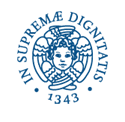 Scavo/ricognizioni prescelti											    Vada Volterrana (Vada, LI)						 X    Luna (Luni, SP)							     Valli Tenna e Aso  (FM; AP)						     Territorio pisano  (PI)Si possono scegliere più attività ma inviare una scheda per ogni attività scelta. Nome     Cognome   n. matricola      luogo e data di nascita   anno di corso e corso di laurea Laurea in___ ______Relatore ___Via, piazza Eventuale domicilio in Pisa____ ____________Cell 		 e-mail:   						auto  precedenti esperienze di scavo settimane prescelte Firma 			